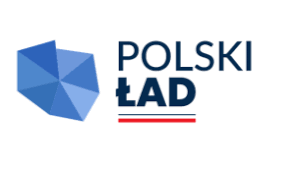 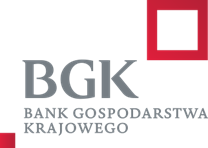 Załącznik nr 10 do SWZRozdział X  PROJEKT UMOWY ZAMAWIAJĄCEGO Z WYKONAWCĄ. UMOWA nr IZP.272…..2024na wykonanie robót budowlanychzawarta w dniu ………………….r w Mikołajkach, pomiędzy:Gminą Mikołajki, 11-730 Mikołajki, ul. Kolejowa 7, NIP 742-212-55-49 reprezentowaną przez:Piotra Jakubowskiego - Burmistrza Miasta Mikołajki,  przy kontrasygnacie Skarbnika - Krystyny Krom zwaną dalej "Zamawiającym"a ……………………. zwanym dalej "Wykonawcą", (KRS nr ………….) wybranym w trybie podstawowym nr …………ogłoszonym  w dniu ………..r., reprezentowanym przez:……………………………………………………………Lider Konsorcjum oświadcza, że jest upoważniony do podejmowania decyzji, składania i przyjmowania oświadczeń woli w imieniu i na rzecz każdego z podmiotów wchodzących w skład Konsorcjum w zakresie wskazanym w pełnomocnictwach niezbędnych do realizacji Umowy, przedłożonych Zamawiającemu przed zawarciem umowy. § 11. Zamawiający powierza, a Wykonawca przyjmuje do wykonania zadanie p.n.: „Budowa przydomowych oczyszczalni ścieków oraz zbiorników bezodpływowych w miejscowości Olszewo”2. Przedmiotem Umowy jest wykonanie prac w zakresie robót budowlanych z elementami dostawy i montażu oraz uruchomieniu: 37 sztuk przydomowych oczyszczalni ścieków(określane także dalej w umowie jako „instalacje”) w tym 4 przepompownie z przyłączem zalicznikowym oraz 10 sztuk zbiorników bezodpływowych na podstawie dokumentacji projektowej stanowiącej załącznik nr 2.3. Zakres i sposób wykonania robót określają:Oferta Wykonawcy wraz z kosztorysem ofertowym oraz Formularzem „Potencjał kadrowy – osoby zdolne do wykonania zamówienia”, stanowiąca załącznik nr 1;Dokumentacja projektowa stanowiąca załącznik nr 2,Specyfikacje Techniczne Wykonania i Odbioru Robót stanowiące załącznik nr 3, łącznie określane dalej jako „ST” Udzielone w trakcie postępowania na wybór Wykonawcy odpowiedzi Zamawiającego na pytania zadane przez Wykonawców oraz dokonane przez Zamawiającego modyfikacje treści Specyfikacji Warunków Zamówienia dalej jako SWZ.§ 2Termin realizacji1. Przedmiot umowy zostanie zrealizowany w terminie do 5 miesięcy od daty podpisania umowy tj. do dnia ………………..2. Zamawiający przekaże Wykonawcy teren budowy w terminie do 10 dni od dnia zawarcia umowy.3. Termin rozpoczęcia robót będących przedmiotem umowy - do 5 dni od dnia, w którymZamawiający przekazał Wykonawcy teren budowy.4. Wykonawca zobowiązany jest przedłożyć Zamawiającemu do zatwierdzenia harmonogram rzeczowo – finansowy robót w terminie 10 dni od daty podpisania umowy z Wykonawcą. Zamawiający zgłosi uwagi do harmonogramu w ciągu 10 dni od daty przedłożenia harmonogramu do zatwierdzenia lub zatwierdzi harmonogram w ciągu 10 dni od daty jego przedłożenia. Tryb ten dotyczy również aktualizacji harmonogramu wynikającej z przyczyn niezależnych od Wykonawcy.5. Najpóźniej w dniu przekazania terenu budowy Wykonawca przedłoży Zamawiającemukosztorys Wykonawcy sporządzony metodą kalkulacji szczegółowej w wersji	elektronicznej oraz w wersji papierowej, z zestawieniem czynników cenotwórczych: R -robocizny, M - materiału, S - sprzętu wraz z narzutami (Kp - koszty pośrednie, Kz - kosztyzakupu, Z - zysk) zastosowanymi przy wycenie robót budowlanych ujętych w kosztorysie.6. Za termin zakończenia realizacji Przedmiotu Umowy Strony ustalają dzień zgłoszenia przez Wykonawcę, pismem dostarczonym do siedziby Zamawiającego oraz wpisem do dziennika budowy osiągnięcie gotowości do odbioru końcowego Przedmiotu Umowy, potwierdzonego przez Inspektora Nadzoru na piśmie, o którym mowa wcześniej oraz wpisem do dziennika budowy, z zastrzeżeniem postanowień § 3 ust. 2 pkt 19).§ 3Obowiązki Stron umowy1. Do obowiązków Zamawiającego należy:1) współpraca z Wykonawcą w niezbędnym zakresie związanym z realizacją umowy;2) przekazanie terenu budowy w terminie określonym w § 2 ust. 2;3) przekazanie najpóźniej w dniu przekazania terenu budowy zgłoszenia zamiaru wykonaniarobót budowlanych, dziennika budowy oraz dokumentów.4) zapewnienie Nadzoru Inwestorskiego;5) dokonywanie odbiorów robót w terminach i na warunkach określonych w § 7;6) zapłata wynagrodzenia przysługującego Wykonawcy z tytułu realizacji niniejszej umowy.2. Do obowiązków Wykonawcy należy w szczególności:1) ustalić terminy robót budowlanych w konkretnych lokalizacjach z wyprzedzeniem min. 3 dni przed planowaną datą robót. Termin i lokalizację przydomowej oczyszczalni ścieków lub zbiornika bezodpływowego należy potwierdzić protokołem podpisanym przez kierownika budowy, inspektora nadzoru (bądź innego przedstawiciela Zamawiającego) i właściciela nieruchomości. 2) zorganizowania własnym kosztem i staraniem oraz na własną odpowiedzialność koniecznego do wykonania Przedmiotu Umowy zaplecza magazynowego i socjalnego dla osób wykonujących bezpośrednio prace związane z realizacją niniejszej umowy;3) należytego wykonania Przedmiotu Umowy, przy użyciu własnych materiałów, zgodniez umową, zasadami wiedzy technicznej i przepisami prawa;4) zatrudnienia wystarczającej liczby pracowników z odpowiednimi kwalifikacjami, pozwalającymi na prawidłowe i terminowe wykonanie robót;5) postępowania z odpadami powstałymi w trakcie realizacji Przedmiotu Umowy zgodniez zapisami ustawy z dnia 4 grudnia 2012 r. o odpadach i ustawy z 27 kwietnia 2001 r. Prawoochrony środowiska;6) zapewnienia, że materiały użyte do realizacji zamówienia, o którym mowa w § 1, są nowei odpowiadają co do jakości wymogom wyrobów dopuszczonych do obrotu i stosowaniaw budownictwie określonym w art. 10 ustawy Prawo budowlane i wymaganiom określonym w Dokumentacji projektowej;7) okazania na każde żądanie Zamawiającego w stosunku do wskazanych materiałów:a) certyfikatu na znak bezpieczeństwa,b) deklaracji zgodności,c) atestów lub aprobat technicznych,d) instrukcji użytkowania;8) zapewnienia potrzebnego oprzyrządowania, potencjału ludzkiego oraz materiałówwymaganych do zbadania na żądanie Zamawiającego jakości prac wykonanych z materiałówWykonawcy na terenie prac, a także do sprawdzenia ciężaru i ilości zużytych materiałów.9) wykonania czynności wymienionych w art. 21 - 22 ustawy Prawo budowlane;10) przestrzeganie ogólnych wymagań dotyczących robót w zakresie określonym umową;11) realizacji instrukcji i poleceń wydawanych przez przedstawicieli Zamawiającego;12) kontroli jakości materiałów i robót zgodnie z postanowieniami dokumentacji projektowej.Wykonawca wykona wszystkie niezbędne badania, a koszt tych badań został uwzględnionyw cenie ofertowej i nie podlega odrębnej zapłacie;13) prowadzenia i udostępniania na żądanie Zamawiającego oraz jego przedstawicieli ewidencji wykonanych robót;14) informowania o terminach prób i odbiorów;15) informowania Zamawiającego o konieczności wykonania prac nieobjętych przedmiotemzamówienia a niezbędnych do prawidłowego wykonania zamówienia w terminie do 5 dni od daty stwierdzenia konieczności ich wykonania;16) naprawienia i doprowadzenia do stanu poprzedniego miejsca realizacji robót budowlanych w przypadku wyrządzenia przez Wykonawcę szkód;17) utrzymanie terenu nieruchomości w czasie trwania robót budowlano – montażowych, wnależytym porządku, w stanie wolnym od przeszkód komunikacyjnych i w stanie zgodnym zprzepisami bhp i ppoż., z uwzględnieniem zaleceń udzielonych przez Zamawiającego, a pozakończeniu robót budowlanych przed dokonaniem odbioru robót do uprzątnięcia terenunieruchomości wraz z przyległym otoczeniem. W przypadku niewykonania tych obowiązków,Zamawiający po uprzednim wyznaczeniu Wykonawcy odpowiedniego dodatkowego terminui jego bezskutecznym upływie może nakazać osobie trzeciej wykonanie tych czynnościna koszt i ryzyko Wykonawcy;18) natychmiastowego usunięcia wszelkich szkód i awarii spowodowanych przez Wykonawcę w trakcie realizacji prac montażowych i instalacyjnych;19) skompletowanie i przedstawienie Zamawiającemu dokumentów pozwalających na ocenęprawidłowego wykonania przedmiotu odbioru robót, w szczególności w terminie do 5 dni oddnia zgłoszenia gotowości do odbioru końcowego robót, Wykonawca dostarczy Zamawiającemu kompletny operat kolaudacyjny w 2 egzemplarzach w formie papierowej i wjednym egzemplarzu w formie elektronicznej (w formacie „pdf"), tj.:a) dokumentów potwierdzające dopuszczenie do stosowania w budownictwie materiałów i wyrobów budowlanych oraz urządzeń technicznych;b) dokumentację geodezyjną (w tym geodezyjną inwentaryzację powykonawczą) -Zamawiający dopuszcza aby Wykonawca dokumentację geodezyjną, przedstawił najpóźniej w dniu odbioru końcowego robót;c) gwarancji producentów na zastosowane materiały i wyroby budowlane oraz urządzenia techniczne;d) pozostałych dokumentów niewymienionych powyżej, zgodnie z art. 57 Prawa budowlanego.20) uczestniczenia w czynnościach odbioru, usunięcia stwierdzonych usterek lub wad;21) informowania Zamawiającego o problemach lub okolicznościach mogących wpłynąćna jakość wykonywanych robót lub termin zakończenia realizacji Przedmiotu Umowy;22) niezwłocznego informowania Zamawiającego o zaistniałych wypadkach;23) Wykonawca przyjmuje na siebie pełną odpowiedzialność za właściwe wykonanie pracobjętych Przedmiotem Umowy, zapewnienie warunków bezpieczeństwa, oraz metodyorganizacyjno - techniczne stosowane w trakcie wykonywania prac;24) zgłoszenia w formie pisemnej Zamawiającemu gotowości do odbioru końcowego Przedmiotu Umowy;25) aktualizacji harmonogramu rzeczowo-finansowego na każde wezwanie Zamawiającego,z uwzględnieniem zależności od faktycznego postępu prac;26) dokonania rozruchu technologicznego w każdej lokalizacji, co będzie potwierdzone stosownym protokołem odbioru;27) wykonanie geodezyjnej inwentaryzacji powykonawczej wybudowanych oczyszczalniścieków;28) wykonanie dokumentacji powykonawczej;29) przeprowadzenie prób końcowych (w tym rozruchu technologicznego) i nadzór nad próbami eksploatacyjnymi;30) przeprowadzenie szkolenia oraz przygotowanie i przekazanie szczegółowej instrukcji obsługi oczyszczalni dla wszystkich użytkowników przydomowych oczyszczalni ścieków.3. Wykonawca w zakresie wykonania robót budowlanych zobowiązuje się do wykonania przedmiotu umowy z materiałów dostarczonych przez Wykonawcę. Materiały, o których mowa w zdaniu pierwszym, powinny odpowiadać co do jakości wymaganiom określonym ustawą z dnia 16 kwietnia 2004 r. o wyrobach budowlanych (j.t. Dz. U. z 2021r., poz. 1213  ze zm.) oraz wymaganiom określonym w ST. 4. W przypadku, gdy ze względów niezależnych od Zamawiającego, w szczególności rezygnacji właścicieli nieruchomości z uczestnictwa w projekcie, wykonanie przydomowej oczyszczalni ścieków lub zbiornika bezodpływowego w projektowanej lokalizacji nie będzie możliwe, Zamawiający może wskazać lokalizację zastępczą dla obiektu danego typu. Wykonawca, w ramach ustalonego wynagrodzenia, jest obowiązany wykonać budowę obiektu w innej lokalizacji podanej przez Zamawiającego w miejsce Użytkownika, który z budowy oczyszczalni zrezygnował.5. Przed przystąpieniem do prac w ramach danej lokalizacji na Wykonawcy spoczywa obowiązek uzyskania informacji od Właściciela Nieruchomości (lokalizacji) o przebiegu instalacji w ramach danej lokalizacji. Wszelkie szkody powstałe w związku z uszkodzeniem innych instalacji przy wykonaniu przedmiotu niniejszej umowy obciążają Wykonawcę w pełnej wysokości.6. Wykonawca ponosi odpowiedzialność cywilną za szkody oraz następstwa nieszczęśliwychwypadków dotyczących osób trzecich, a powstałych w związku z realizacją przedmiotu umowy.7. Wykonawca oświadcza, iż ponosi ryzyko finansowe uszkodzenia, zniszczenia lub zawalenia się obiektu budowlanego oraz uszkodzenia, zniszczenia lub utraty wszelkich materiałów, urządzeń i wyposażenia znajdujących się na terenie prowadzenia prac oraz wszelkich innych szkód w mieniu znajdującym się na terenie prowadzenia prac; wystąpienie takich szkód nie zwalnia Wykonawcy z obowiązku terminowego i należytego wykonania Przedmiotu Umowy.8. Na każdym etapie realizacji umowy, na każde żądanie Zamawiającego Wykonawca zobowiązuje się do uczestnictwa w naradach koordynacyjnych zwoływanych przez Zamawiającego, mających na celu ocenę postępu prac projektowych, w tym min. przyjętych rozwiązań projektowych oraz mających na celu ocenę postępu realizacji robót budowlanych.9. Strony zobowiązują się wzajemnie powiadamiać na piśmie o zaistniałych przeszkodachw wypełnianiu zobowiązań umownych.10. Wykonawca oświadcza, że:1) ponosi pełną odpowiedzialność wobec Zamawiającego za roboty, usługi i dostawywykonane przez jego Podwykonawców;2) ponosi pełną odpowiedzialność wobec Zamawiającego i osób trzecich z powodu szkód istrat związanych i wynikłych z realizacji Przedmiotu Umowy;3) ponosi pełną odpowiedzialność za wszelkie naruszenia praw ochronnych, a wszczególności praw z patentów, praw autorskich i praw do wzorów użytkowych w związkuz realizacją przedmiotu umowy oraz za szkody wynikłe w związku z tymi naruszeniami;4) ponosi ryzyko finansowe uszkodzenia, zniszczenia lub zawalenia się obiektubudowlanego oraz uszkodzenia, zniszczenia lub utraty wszelkich materiałów, urządzeń iwyposażenia znajdujących się na terenie budowy oraz wszelkich innych szkód w mieniuznajdującym się na terenie budowy; wystąpienie takich szkód nie zwalnia Wykonawcy zobowiązku terminowego i należytego wykonania Przedmiotu Umowy; z chwiląprzekazania terenu budowy Wykonawca ponosi ryzyko ewentualnych -wywołanychingerencją osób trzecich - opóźnień w wykonaniu robót, jak i w usuwaniu stwierdzonychwad i usterek;5) zapewni niezbędne oprzyrządowanie, sprzęt oraz personel wymagany do wykonaniarobót;6) Wykonawca zobowiązuje się prowadzić na bieżąco pomiary i badania jakościwykonywanych robót i użytych materiałów w celu udokumentowania spełnienia przez niewymagań określonych w projektach i Polskich Normach. Badania i pomiary, o którychmowa w zdaniu wcześniejszym, Wykonawca przeprowadza na własny koszt;7) Wykonawca ponosi koszty wykonania ekspertyz, badań, pomiarów itp. niezbędnych doprawidłowego wykonania Przedmiotu Umowy, które wynikły w trakcie realizacji Umowy.§ 4Ubezpieczenie1. Wykonawca zobowiązuje się do posiadania ubezpieczenia OC z tytułu prowadzenia działalności gospodarczej na kwotę co najmniej 300 000,00 zł ważnego przez cały okres realizacji zamówienia.2. W przypadku wygaśnięcia umowy ubezpieczenia przed końcem realizacji przedmiotu umowy Wykonawca zobowiązuje się do zawarcia nowej umowy ubezpieczenia z zachowaniem ciągłości ubezpieczenia i przekazania Zamawiającemu kopii polisy ubezpieczeniowej na przedłużony okres.3. Wykonawca najpóźniej w terminie 7 dni od daty podpisania niniejszej umowy dostarczydo dyspozycji Zamawiającemu poświadczoną za zgodność z oryginałem kopię umowyubezpieczenia, a także przedłoży niezwłocznie do wglądu, na każde żądanie Zamawiającego,dokumenty ubezpieczeniowe wraz z potwierdzeniem opłacenia składki.4. Wykonawca ponosi pełną odpowiedzialność cywilną wobec osób trzecich za wszelkie szkody oraz następstwa nieszczęśliwych wypadków powstałe w wyniku działań lub zaniechań przy realizacji przedmiotu umowy, w tym również na sąsiednich nieruchomościach, w szczególności za ewentualne skutki nieszczęśliwych wypadków zaistniałych w związku z realizacją Przedmiotu Umowy.§ 5Podwykonawstwo1. Wykonawca ma prawo do zatrudnienia Podwykonawców lub dalszych Podwykonawców, biorąc jednocześnie odpowiedzialność prawną i finansową za ich działalność.2. Wykonawca oświadcza, że przedmiot umowy wykona osobiście oraz za pomocąPodwykonawców lub dalszych Podwykonawców w zakresie:a) .................................................... (zakres realizowany przez Podwykonawców);b) .................................................... (zakres realizowany przez Podwykonawców).(UWAGA: treść niniejszego ustępu zostanie dostosowana do treści oferty Wykonawcy, z którym będzie zawierana umowa w sprawie zamówienia publicznego)3. Zamawiającemu przysługuje prawo żądania od Wykonawcy zmiany Podwykonawcy lub dalszego Podwykonawcy, jeżeli ten realizuje prace i roboty budowlane w sposób wadliwy, niezgodny z założeniami i przepisami, pomimo wezwania do zmiany sposobu wykonywania robót i wyznaczenia w tym celu odpowiedniego terminu.4. Jeżeli w trakcie realizacji zamówienia nastąpi zmiana albo rezygnacja z Podwykonawcy, nazasoby którego Wykonawca powoływał się w postępowaniu o udzielenie zamówieniapublicznego, w celu wykazania spełniania warunków udziału w postępowaniu, Wykonawca jest obowiązany wykazać Zamawiającemu, iż proponowany inny Podwykonawca lub Wykonawca samodzielnie spełnia je w stopniu nie mniejszym niż Podwykonawca na którego zasoby Wykonawca powoływał się w trakcie postępowania o udzielenie zamówienia publicznego.5. Wykonawca, Podwykonawca lub dalszy Podwykonawca zamówienia na roboty budowlanezamierzający zawrzeć umowę o podwykonawstwo, której przedmiotem są roboty budowlane, jest obowiązany, w trakcie realizacji zamówienia publicznego na roboty budowlane, do przedłożenia zamawiającemu projektu tej umowy, przy czym Podwykonawca lub dalszy Podwykonawca jest obowiązany dołączyć zgodę Wykonawcy na zawarcie umowy o podwykonawstwo o treści zgodnej z projektem umowy. W przypadku umów pomiędzy dalszymi Podwykonawcami zostanie dołączone również oświadczenie Podwykonawcy oraz odpowiednio dalszego Podwykonawcy.6. Zamawiający, w terminie 7 dni od przedłożenia mu dokumentów o których mowa ust. 5, zgłasza w formie pisemnej zastrzeżenia do projektu umowy o podwykonawstwo, której przedmiotem są roboty budowlane:1) niespełniającej wymagań określonych w niniejszej umowie;2) gdy przewiduje termin zapłaty wynagrodzenia dłuższy niż 30 dni.Niezgłoszenie w formie pisemnej zastrzeżeń w terminie wskazanym w zdaniu pierwszym, uważa się za akceptację projektu umowy przez Zamawiającego.7. Umowa Wykonawcy z Podwykonawcą lub dalszym Podwykonawcą musi być zawarta na piśmie, pod rygorem nieważności i zawierać w szczególności:1) oznaczenie stron umowy;2) zakres robót powierzonych podwykonawcy wraz z dokumentacją projektową obejmującąten zakres;3) kwotę wynagrodzenia za wykonane roboty w PLN;4) termin wykonania robót powierzonych Podwykonawcy lub dalszemu Podwykonawcy;5) warunki dokonania płatności wynagrodzenia;6) termin zapłaty wynagrodzenia;7) nr rachunku bankowego na który należy dokonać zapłaty wynagrodzenia.8. Umowa o podwykonawstwo, której przedmiotem są roboty budowlane nie może zawieraćpostanowień:1) uzależniających uzyskanie przez podwykonawcę płatności od Wykonawcy od zapłatywynagrodzenia przysługującego Wykonawcy z tytułu realizacji umowy zawartejz Zamawiającym;2) uzależniających zwrot kwot zabezpieczenia wniesionych przez podwykonawcę na rzeczWykonawcy od zwrotu zabezpieczenia należytego wykonania umowy wniesionego przezWykonawcę na rzecz Zamawiającego;3) określających wynagrodzenie za wykonanie robót budowlanych powierzonych do wykonania podwykonawcy lub dalszemu podwykonawcy w sposób przekraczający wartość robót budowlanych określonych w umowie zawartej pomiędzy Zamawiającym a Wykonawcą;4) określających termin realizacji robót budowlanych w sposób uniemożliwiający ich realizację w terminie określonym w umowie zawartej pomiędzy Zamawiającym, a Wykonawcą;5) dotyczących sposobu rozliczeń za wykonane roboty uniemożliwiającego rozliczenie tychrobót pomiędzy Zamawiającym a Wykonawcą na podstawie zawartej między nimi umowy;9. Termin zapłaty wynagrodzenia Podwykonawcy lub dalszemu Podwykonawcy przewidziany w umowie o podwykonawstwo nie może być dłuższy niż 30 dni od dnia doręczenia Wykonawcy, Podwykonawcy lub dalszemu Podwykonawcy faktury lub rachunku potwierdzającego wykonanie przedmiotu umowy o podwykonawstwo.10. Wykonawca, Podwykonawca lub dalszy Podwykonawca zamówienia na roboty budowlane przedkłada Zamawiającemu poświadczoną za zgodność z oryginałem kopię zawartej umowy o podwykonawstwo, której przedmiotem są roboty budowlane, w terminie 7 dni od dnia jej zawarcia.11. Wykonawca przedłoży wraz z kopią umowy o podwykonawstwo o której mowa w ust. 10 odpis z Krajowego Rejestru Sądowego podwykonawcy, lub inny dokument właściwy z uwagi na status prawny podwykonawcy, potwierdzający uprawnienia osób zawierających umowę w imieniu podwykonawcy.12. Zamawiający, w terminie 7 dni od przedłożeniu mu dokumentów o których mowa ust. 10, zgłasza w formie pisemnej sprzeciw do umowy o podwykonawstwo, której przedmiotem są roboty budowlane, w przypadkach, o których mowa w ust. 6. Niezgłoszenie w formie pisemnej sprzeciwu do przedłożonej umowy o podwykonawstwo, której przedmiotem są roboty budowlane, w terminie określonym w zdaniu pierwszym, uważa się za akceptację umowy przez Zamawiającego.13. Wykonawca, Podwykonawca lub dalszy Podwykonawca zamówienia na roboty budowlane przedkłada Zamawiającemu poświadczoną za zgodność z oryginałem kopię zawartej umowy o podwykonawstwo, której przedmiotem są dostawy lub usługi, w terminie 7 dni od dnia jej zawarcia, z wyłączeniem umów o podwykonawstwo o wartości mniejszej niż 0,5% wartości umowy w sprawie zamówienia publicznego. Wyłączenie, o którym mowa w zdaniu pierwszym, nie dotyczy umów o podwykonawstwo o wartości większej niż 50 000 zł. Wykonawca przedłoży wraz z kopią umowy o podwykonawstwo odpis z Krajowego Rejestru Sądowego Podwykonawcy lub dalszego Podwykonawcy, lub inny dokument właściwy z uwagi na status prawny Podwykonawcy lub dalszego Podwykonawcy, potwierdzający uprawnienia osób zawierających umowę w imieniu Podwykonawcy lub dalszego Podwykonawcy.14. W przypadku, o którym mowa w ust. 13, jeżeli termin zapłaty wynagrodzenia jest dłuższyniż określony w ust. 9, Zamawiający informuje o tym Wykonawcę i wzywa go do doprowadzenia do zmiany tej umowy pod rygorem wystąpienia o zapłatę kary umownej.15. Przepisy ust. 5-14 stosuje się odpowiednio do zmian umowy o podwykonawstwo.16. Rozliczenie ewentualnych zakresów robót wykonywanych przez Podwykonawców lub dalszych Podwykonawców nastąpi w oparciu o protokół odbioru technicznego oraz przedstawione dokumenty terminowej zapłaty należności przez Wykonawcę za te roboty.17. Powierzenie realizacji zadań innemu Podwykonawcy lub dalszemu Podwykonawcyniż ten, z którym została zawarta zaakceptowana przez Zamawiającego umowao podwykonawstwo, lub zmiana zakresu zadań określonych tą umową wymaga ponownejakceptacji Zamawiającego w trybie określonym niniejszą umową.18. Zamawiający nie ponosi odpowiedzialności za zobowiązania powstałe w związku z zawarciem umów o podwykonawstwo bez jego zgody.§ 6Zatrudnienie osób na umowę o pracę1. Zamawiający wymaga zatrudnienia na podstawie umowy o pracę, w rozumieniu przepisówustawy z dnia 26 czerwca 1974 r. Kodeks pracy (Dz. U. z 2022 roku, poz. 1510), przezWykonawcę lub Podwykonawcę (w tym dalszego Podwykonawcę) osób wykonujących w trakcie realizacji zamówienia czynności polegających na wykonywaniu pracy fizycznej, operatorów maszyn i urządzeń.2. W trakcie realizacji zamówienia Zamawiający uprawniony jest do wykonywania czynnościkontrolnych wobec Wykonawcy odnośnie spełniania przez Wykonawcę lub Podwykonawcę(w tym dalszego Podwykonawcę) wymogu zatrudnienia na podstawie umowy o pracę osóbwykonujących wskazane w ust. 1 czynności. Zamawiający uprawniony jest w szczególności do:1) Żądania oświadczeń i dokumentów w zakresie potwierdzenia spełniania wyżej wskazanychwymogów i dokonywania ich oceny.2) Żądania wyjaśnień w przypadku wątpliwości w zakresie potwierdzenia spełniania wyżejwskazanych wymogów.3) Przeprowadzania kontroli na miejscu wykonywania świadczenia.3. W trakcie realizacji zamówienia na każde wezwanie Zamawiającego, w wyznaczonymw tym wezwaniu terminie, Wykonawca zobowiązany będzie do przedłożenia Zamawiającemudowodów, w celu potwierdzenia spełniania wymogu zatrudnienia na podstawie umowy o pracę przez Wykonawcę lub Podwykonawcę (w tym dalszego Podwykonawcę) osób wykonujących wskazane w ust. 1 czynności w trakcie realizacji zamówienia. Zamawiający uprawniony jest do żądania od Wykonawcy przedłożeniu w szczególności:1) Oświadczenia Wykonawcy lub Podwykonawcy (lub dalszego Podwykonawcy)o zatrudnieniu na podstawie umowy o pracę osób wykonujących czynności, których dotyczywezwanie Zamawiającego. Oświadczenie to powinno zawierać w szczególności: dokładneokreślenie podmiotu składającego oświadczenie, datę złożenia oświadczenia, wskazanie,że objęte wezwaniem czynności wykonują osoby zatrudnione na podstawie umowy o pracęwraz ze wskazaniem liczby tych osób, imion i nazwisk tych osób, rodzaju umowy o pracęi wymiaru etatu oraz podpis osoby uprawnionej do złożenia oświadczenia w imieniuWykonawcy lub Podwykonawcy (w tym dalszego Podwykonawcy).2) Poświadczonej za zgodność z oryginałem odpowiednio przez Wykonawcęlub Podwykonawcę (lub dalszego Podwykonawcę) kopii umowy/umów o pracę osóbwykonujących w trakcie realizacji zamówienia czynności, których dotyczy wezwanie (wraz zdokumentem regulującym zakres obowiązków, jeżeli został sporządzony). Kopiaumowy/umów powinna zostać zanonimizowana w sposób zapewniający ochronę danychosobowych pracowników, zgodnie z obowiązującymi przepisami prawa w zakresie ochronydanych osobowych (tj. w szczególności: bez adresów, nr PESEL pracowników). Imięi nazwisko pracownika nie podlega anonimizacji. Informacje takie jak: data zawarcia umowy,rodzaj umowy o pracę i wymiar etatu powinny być możliwe do zidentyfikowania.3) Zaświadczenia właściwego oddziału ZUS, potwierdzającego opłacanie przez Wykonawcęlub Podwykonawcę (w tym dalszego Podwykonawcę) składek na ubezpieczenia społecznei zdrowotne z tytułu zatrudnienia na podstawie umów o pracę za ostatni okres rozliczeniowy.4) Poświadczonej za zgodność z oryginałem odpowiednio przez Wykonawcę lub Podwykonawcę (lub dalszego Podwykonawcę) kopii dowodu potwierdzającego zgłoszenie pracownika przez pracodawcę do ubezpieczeń, zanonimizowaną w sposób zapewniający ochronę danych osobowych pracowników, zgodnie z obowiązującymi przepisami prawa w zakresie ochrony danych osobowych. Imię i nazwisko pracownika nie podlega anonimizacji.4. Z tytułu niespełnienia przez Wykonawcę lub Podwykonawcę (w tym dalszego Podwykonawcę) wymogu zatrudnienia na podstawie umowy o pracę osób wykonujących wskazane w ust. 1 czynności Zamawiający przewiduje w dalszej części umowy sankcje w postaci obowiązku zapłaty przez Wykonawcę kary umownej. Niezłożenie przez Wykonawcę w wyznaczonym przez Zamawiającego terminie żądanych przez Zamawiającego dowodów w celu potwierdzenia spełnienia przez Wykonawcę lub Podwykonawcę (w tym dalszego Podwykonawcę) wymogu zatrudnienia na podstawie umowy o pracę traktowane będzie jako niespełnienie przez Wykonawcę lub Podwykonawcę (w tym dalszego Podwykonawcę) wymogu zatrudnienia na podstawie umowy o pracę osób wykonujących wskazane w ust. 1 czynności.5. W przypadku uzasadnionych wątpliwości co do przestrzegania prawa pracy przez Wykonawcę lub Podwykonawcę, Zamawiający może zwrócić się o przeprowadzenie kontroli przez Państwową Inspekcję Pracy.§ 7Odbiór robót1. Strony ustalają, że przedmiotem odbioru końcowego jest wykonanie przedmiotu zamówienia objętego niniejszą Umową, określonego w § 1, potwierdzone protokołem odbioru końcowego.2. Wykonawca zgłasza osiągnięcie gotowości do odbioru końcowego Przedmiotu Umowy pismem dostarczonym do siedziby Zamawiającego oraz wpisem do dziennika budowy. Osiągnięcie gotowości do odbioru końcowego musi być potwierdzone przez Inspektora Nadzoru na piśmie, o którym mowa w zdaniu pierwszym oraz wpisem do dziennika budowy.3. Zamawiający przystąpi do odbioru końcowego robót w terminie do 3 dni od dnia zgłoszenia Zamawiającemu gotowości do odbioru robót, z zastrzeżeniem postanowień ust. 4.4. Jako warunek konieczny do przystąpienia do odbioru robót przez Zamawiającego, Wykonawca w terminie 5 dni od dnia zgłoszenia gotowości do odbioru końcowego, dostarczy Zamawiającemu komplet dokumentów, o których mowa w § 3 ust. 2 pkt 19) pozwalających na ocenę prawidłowego wykonania przedmiotu odbioru robót. Kompletność dostarczanej Zamawiającemu dokumentacji powykonawczej musi być potwierdzona przez Inspektora Nadzoru.5. Jeżeli w toku czynności odbioru robót zostaną stwierdzone wady:1) nadające się do usunięcia, to Zamawiający może zażądać usunięcia wad, wyznaczającodpowiedni termin; fakt usunięcia wad zostanie stwierdzony protokolarnie, a terminem odbioru w takich sytuacjach będzie termin usunięcia wad określony w protokole usunięcia wad;2) nienadające się do usunięcia, to Zamawiający może:a) jeżeli wady umożliwiają użytkowanie obiektu zgodnie z jego przeznaczeniem, obniżyćwynagrodzenie Wykonawcy odpowiednio do utraconej wartości użytkowej, estetycznej itechnicznej;b) jeżeli wady uniemożliwiają użytkowanie obiektu zgodnie z jego przeznaczeniem, zażądaćwykonania przedmiotu umowy po raz drugi, zachowując prawo do naliczania Wykonawcyzastrzeżonych kar umownych i odszkodowań na zasadach określonych w § 13 niniejszejumowy, bądź odstąpić od umowy z winy Wykonawcy;c) w przypadku niewykonania w ustalonym terminie Przedmiotu Umowy po raz drugi,odstąpić od umowy z winy Wykonawcy;6. W czynnościach odbioru uczestniczyć będą przedstawiciele Zamawiającego i Wykonawcy oraz Kierownik budowy i Inspektor Nadzoru.7. Z czynności odbioru końcowego sporządzony zostanie protokół, który powinien zawierać ustalenia poczynione w toku odbioru, podpisany przez przedstawicieli biorących udział w czynnościach odbioru – w tym obligatoryjnie podpisuje Inspektor Nadzoru i Kierownik budowy.8. Jeżeli w toku czynności odbioru końcowego robót zostanie stwierdzone, że przedmiot odbioru nie osiągnął gotowości do odbioru z powodu nie zakończenia robót, to Zamawiający odmówi odbioru z winy Wykonawcy, co skutkuje uznaniem dokonanego zgłoszenia gotowości do odbioru za niebyłe.9. Ponadto Kierownik budowy będzie zgłaszał gotowość do odbioru robót zanikających oraz robót ulegających zakryciu, prób i sprawdzeń, wpisem do dziennika budowy, jednocześnie informując o tym Inspektora Nadzoru oraz Zamawiającego:1) Inspektor Nadzoru dokonuje odbioru nie później niż w ciągu 2 dni roboczych od datyzgłoszenia przez Kierownika budowy gotowości do odbioru;2) Zamawiający, według swojego wyboru może ale nie musi uczestniczyć w odbiorach o których mowa w ust. 9;3) w przypadku nie zgłoszenia do odbioru robót, o których mowa w ust. 9 Wykonawca nażądanie Inspektora Nadzoru lub Zamawiającego zobowiązany będzie do umożliwieniaInspektorowi Nadzoru sprawdzenia wykonania ww. robót poprzez np. ich odkrycie lubwykonanie otworów umożliwiających to sprawdzenie. W takiej sytuacji odkrycie, zakrycie,rozebranie i ponowne wykonanie robót, o których mowa powyżej, Wykonawca zobowiązanyjest wykonać w ramach wynagrodzenia za wykonanie Przedmiotu Umowy;4) Z czynności odbioru robót, o których mowa w ust. 9 sporządzany zostanie protokół, któryzawiera ustalenia poczynione w toku odbioru.§ 8Wynagrodzenie wykonawcy i warunki płatnościWstępne wynagrodzenie za wykonanie przedmiotu umowy określonego w § 1 Strony ustalają zgodnie z ofertą Wykonawcy na kwotę brutto ……….. zł (słownie złotych: ………………. złote 00/100), w tym podatek VAT w kwocie ………….. zł (słownie złotych: ………………..złotych 00/100), netto ……………… zł (słownie złotych:  ……………złotych 00/100), Wynagrodzenie, o którym mowa w ust. 1 zostało wyliczone w oparciu o kosztorys ofertowy sporządzony metodą kalkulacji uproszczonej. Zgodnie z §2 ust. 4 umowy Wykonawca przedłoży Zamawiającemu szczegółowe kalkulacje cen jednostkowych, które stanowią załącznik nr 4 do umowy.Rozliczenie z tytułu wykonania Przedmiotu Umowy nastąpi na podstawie faktur częściowych i faktury końcowej. Wynagrodzenie Wykonawcy płatne będzie w następujący sposób:Kwota …………………. zł brutto stanowiąca wkład własny Zamawiającego płatna będzie na podstawie faktur częściowych zgodnie z zasadami wskazanymi w ust.3.Kwota …………………….. zł brutto stanowiąca dofinansowanie z Programu Rządowy Fundusz Polski Ład: Program Inwestycji Strategicznych, płatna będzie po wykonaniu i odbiorze całości Przedmiotu Umowy, potwierdzonego protokołem odbioru końcowego, zgodnie z zasadami wskazanymi w ust. 6. Wynagrodzenie Wykonawcy, o którym mowa w ust. 4 pkt 4.1 rozliczane będzie nie częściej niż raz na dwa miesiące, na podstawie faktur VAT wystawianych przez Wykonawcę na kwotę ustaloną w dołączonym do faktury zestawieniu wartości wykonanych robót sporządzonym przez Wykonawcę narastająco, pomniejszoną o zsumowane kwoty poprzednio zafakturowane. Dołączone do faktury zestawienie wartości wykonanych robót musi być sprawdzone i zatwierdzone przez Inspektora. Rozliczenie końcowe za wykonanie przedmiotu umowy nastąpi na podstawie faktury VAT wystawionej przez Wykonawcę w oparciu o protokół odbioru ostatecznego przedmiotu umowy, na kwotę ustaloną w dołączonym do faktury zestawieniu wartości wykonanych robót sporządzonym przez Wykonawcę narastająco, pomniejszoną o zsumowane kwoty poprzednio zafakturowane. Dołączone do faktury zestawienie wartości wykonanych robót musi być sprawdzone i zatwierdzone przez Inspektora. Maksymalna wartość wynagrodzenia wynosi 105% wstępnego wynagrodzenia brutto, tj. kwotę ……………… zł (słownie złotych: …………………. złote 00/100).W przypadku, gdyby wynagrodzenie Wykonawcy obliczane zgodnie z ust. 7 miało przekroczyć kwotę określoną w zdaniu powyżej, Strony mogą dokonać zmiany tej kwoty w drodze aneksu do umowy w oparciu o wyliczenia zaakceptowane przez Zamawiającego.Ostateczne wynagrodzenie Wykonawcy za wykonanie przedmiotu umowy stanowić będzie wynik iloczynu ilości wykonanych robót i cen jednostkowych podanych w kosztorysie ofertowym stanowiącym załącznik do Oferty Wykonawcy lub cen jednostkowych wyliczonych zgodnie z postanowieniami § 17 ust. 4-7 umowy.Należności z tytułu faktur będą płatne przez Zamawiającego przelewem na rachunek bankowy Wykonawcy wskazany na fakturze.Zamawiający ma obowiązek zapłaty w terminie do 30 dni licząc od daty otrzymania prawidłowo wystawionej faktury oraz prawidłowych dokumentów określonych w ust. 13. Brak któregokolwiek dokumentu lub jego błędne wystawienie spowoduje wstrzymanie zapłaty do czasu uzupełnienia lub wyjaśnienia. Datą zapłaty jest dzień obciążenia rachunku bankowego Zamawiającego.Wykonawca zapewnia finansowanie Przedmiotu Umowy w części dotyczącej dofinasowania z Programu Rządowy Fundusz Polski Ład: Program Inwestycji Strategicznych na czas poprzedzający wypłatę środków z Promesy z Programu Rządowy Fundusz Polski Ład: Program Inwestycji Strategicznych po zakończeniu wydzielonego etapu prac w ramach realizacji Przedmiotu Umowy oraz po zakończeniu realizacji Przedmiotu Umowy do czasu wypłaty środków na podstawie prawidłowo wystawionej faktury na zasadach wskazanych w niniejszej umowie.Wynagrodzenie za wykonanie Przedmiotu Umowy zostanie zapłacone Wykonawcy w terminie 30 dni od daty dostarczenia Zamawiającemu prawidłowo wystawionej faktury częściowej i faktury końcowej, z zastrzeżeniem, że wobec faktu finansowania Przedmiotu Umowy z Programu opisanego w ust. 10, wypłata wynagrodzenia o którym mowa w ust. 4 pkt 4.2, będzie mogła zostać dokonana w tzw. oknach płatniczych BGK, przypadających 15-go i 25-go każdego miesiąca. Wykonawca jest upoważniony do wystawiania faktur VAT bez podpisu Zamawiającego. Prawidłowo wystawiona faktura VAT za realizacje przedmiotu umowy powinna zawierać niżej wymienione dane:        Nabywca: Gmina Mikołajki, 11-730 Mikołajki ul. Kolejowa 7, NIP 742-212-55-49       Odbiorca: Urząd Miasta i Gminy, 11 -730 Mikołajki ul. Kolejowa 7.13. Do faktur składanych przez Wykonawcę muszą być załączone oświadczenia podpisane przez osoby upoważnione do reprezentowania składających je Podwykonawców lub dalszych Podwykonawców, lub inne dowody potwierdzające brak zaległości Wykonawcy w uregulowaniu wymagalnych w danym okresie rozliczeniowym wynagrodzeń podwykonawców lub dalszych Podwykonawców, wynikających z zawartych przez nich i zaakceptowanych przez Zamawiającego umów o podwykonawstwo – brak załączenia takich oświadczeń lub innych dowodów spowoduje wstrzymanie wypłaty należnego wynagrodzenia za odebrane roboty budowlane w części równej sumie kwot wynikających z nie przedstawionych dowodów zapłaty.14. Jeżeli w terminie określonym w zaakceptowanej przez Zamawiającego umowie opodwykonawstwo, której przedmiotem są roboty budowlane, lub przedłożonej mu umowie opodwykonawstwo, której przedmiotem są dostawy lub usługi, podwykonawca lub dalszypodwykonawca nie otrzyma należnego mu wymagalnego wynagrodzenia odpowiednio odWykonawcy, Podwykonawcy, lub dalszego Podwykonawcy, może wystąpić o dokonaniebezpośredniej wypłaty tego wynagrodzenia do Zamawiającego, składając dokumentypotwierdzające zasadność wypłaty (faktury, protokoły odbioru robót). Uprawnienie do wystąpienia o bezpośrednią zapłatę wynagrodzenia dotyczy tylko należności powstałych po zaakceptowaniu przez Zamawiającego umowy o podwykonawstwo, której przedmiotem są roboty budowlane, lub po przedłożeniu Zamawiającemu poświadczonej za zgodność z oryginałem kopii umowy o podwykonawstwo, której przedmiotem są dostawy lub usługi.15. Przed dokonaniem bezpośredniej zapłaty wymagalnego wynagrodzenia należnegoPodwykonawcy lub dalszemu Podwykonawcy Zamawiający wezwie Wykonawcę do zgłoszenia w formie pisemnej uwag dotyczących zasadności tej zapłaty, w terminie nie krótszym niż 7 dni od dnia doręczenia wezwania.16. W przypadku, gdy Wykonawca zgłosi w terminie wskazanym przez Zamawiającego pisemne uwagi, których mowa w ust. 15, Zamawiający może:1) nie dokonać bezpośredniej zapłaty wynagrodzenia Podwykonawcy lub dalszemuPodwykonawcy, jeżeli Wykonawca wykaże niezasadność takiej zapłaty albo;2) złożyć do depozytu sądowego kwotę potrzebną na pokrycie wynagrodzenia Podwykonawcy lub dalszego Podwykonawcy w przypadku istnienia zasadniczej wątpliwości Zamawiającego co do wysokości należnej zapłaty lub podmiotu, któremu płatność się należy albo;3) dokonać bezpośredniej zapłaty wynagrodzenia Podwykonawcy lub dalszemu Podwykonawcy, jeżeli Podwykonawca lub dalszy Podwykonawca wykaże zasadność takiej zapłaty.17. Zamawiający jest zobowiązany zapłacić Podwykonawcy lub dalszemu Podwykonawcy należne wynagrodzenie będące przedmiotem żądania o którym mowa w ust. 14, jeśli Podwykonawca lub dalszy Podwykonawca udokumentuje jego zasadność fakturą oraz dokumentem potwierdzającym wykonanie i odbiór robót, a Wykonawca nie złoży w trybie określonym w ust. 15 uwag wykazujących niezasadność bezpośredniej zapłaty.18. Zamawiający dokona bezpośredniej zapłaty wynagrodzenia Podwykonawcy lub dalszemu Podwykonawcy w terminie 14 dni od upływu terminu wyznaczonego Wykonawcy na zgłoszenie uwag.19. W przypadku dokonania przez Zamawiającego bezpośredniej zapłaty wynagrodzeniaPodwykonawcy lub dalszemu Podwykonawcy, Zamawiający potrąci kwotę wypłaconegowynagrodzenia z wynagrodzenia Wykonawcy przysługującego mu z tytułu realizacji przedmiotu umowy.20. W przypadku złożenia do depozytu sądowego kwoty o której mowa w ust. 16 pkt 2), Zamawiający obniży o tę kwotę wypłatę wynagrodzenia Wykonawcy przysługującego mu z tytułu realizacji przedmiotu umowy.21. Bezpośrednia zapłata wynagrodzenia Podwykonawcy lub dalszemu Podwykonawcy dokonana przez Zamawiającego obejmie wyłącznie należne wynagrodzenie wynikające z umowy o podwykonawstwo, bez odsetek.§ 9Gwarancja i rękojmia1. Zgodnie z treścią oferty Wykonawcy ustala się, iż Wykonawca udziela gwarancji i rękojmi za wady za wykonane roboty budowlane określone w § 1 umowy w wysokości: ......... miesięcy liczone od dnia podpisania przez Zamawiającego protokołu odbioru końcowego;2. Jeżeli w trakcie wykonywania robót lub w toku czynności odbioru zostaną stwierdzone wady, to Zamawiającemu przysługują w szczególności następujące uprawnienia:1) jeżeli wady nadają się do usunięcia Zamawiający wyznaczy Wykonawcy termindo ich usunięcia pod rygorem określonym w ust. 3;2) jeżeli wady nie dadzą się usunąć lecz nie są istotne i nie uniemożliwiają korzystaniaz Przedmiotu Umowy zgodnie z jego przeznaczeniem, Zamawiający ma prawodo odpowiedniego obniżenia wynagrodzenia za wykonanie Przedmiotu Umowy.3. W razie nie usunięcia wad i usterek w terminie o którym mowa w ust 2 pkt 1, a takżenie usunięcia w terminie wad zaistniałych w czasie trwania gwarancji i rękojmi Zamawiający może zlecić usunięcie ich osobie trzeciej na koszt Wykonawcy, zachowując prawa wynikające z rękojmi. W tym przypadku koszty usuwania wad będą pokrywane w pierwszej kolejności z zabezpieczenia należytego wykonania umowy i zabezpieczenia z tytułu roszczeń rękojmi za wady lub gwarancji, o którym mowa w § 14.4. Odpowiedzialność Wykonawcy oprócz obowiązku naprawy wady i usterki Przedmiotu Umowy w ramach gwarancji lub rękojmi, obejmuje również obowiązek naprawy innych ewentualnych szkód poniesionych przez Zamawiającego, powstałych wskutek wad bądź usterek w Przedmiocie Umowy bądź wskutek wadliwej wykonanej naprawy.5. Zamawiający może dochodzić roszczeń z tytułu rękojmi także po terminie określonymw ust.1, jeżeli zgłosił wadę przed upływem tego okresu.6. Po upływie okresu gwarancji oraz po usunięciu ujawnionych w tym okresie usterek Zamawiający w ciągu 30 dni z udziałem Wykonawcy sporządza protokół odbioru pogwarancyjnego, który podpisują strony umowy.§ 10Przeglądy gwarancyjne 1. W ramach zamówienia przewiduje się wykonanie bezpłatnych przeglądów technicznych (gwarancyjnych) wybudowanych przydomowych oczyszczalni ścieków i zbiorników bezodpływowych oraz bezpłatnych przeglądów technicznych wymaganych przez producentów urządzeń wykorzystanych do budowy instalacji w okresie trwania gwarancji.Pierwszy przegląd powinien odbyć się po 6 miesiącach od daty zakończenia budowy potwierdzonego protokołem odbioru a kolejne po 12 miesiącach od daty poprzedniego przeglądu, z zastrzeżeniem, że ostatni przegląd odbędzie się przed zakończeniem okresu gwarancji. Terminy przeglądów zostaną ustalone z Zamawiającym oraz zostaną potwierdzone odpowiednimi protokołami, które zostaną przekazane do Zamawiającego w ciągu 14 dni od wykonania przeglądu technicznego oczyszczalni oraz zbiorników bezodpływowych. Przegląd powinien obejmować sprawdzenie jakości montażu, sprawdzenie i weryfikację głównych parametrów pracy urządzeń zgodnie z zaleceniami Wykonawcy oraz sugestiami Zamawiającego. Koszty przeglądów gwarancyjnych w okresie obowiązywania gwarancji pokrywa Wykonawca.2. W przypadku niedochowania przez Wykonawcę terminów przeglądów technicznych wymaganych przez producentów urządzeń wykorzystanych do budowy oczyszczalni, Wykonawca ponosił będzie wszelkie koszty związane z serwisowaniem tych urządzeń w okresie gwarancji i rękojmi za wady.3. Do napraw gwarancyjnych Wykonawca jest zobowiązany użyć fabrycznie nowych elementów o parametrach nie gorszych niż element uszkodzony sprzed usterki.4. W okresie gwarancji Wykonawca jest odpowiedzialny wobec Zamawiającego za naprawienie wszelkich wad i usterek oraz szkód, które powstały w wyniku użytkowania uszkodzonych urządzeń lub materiałów a powstałych z powodu wadliwie wykonanych prac.5. W przypadku podejrzeń dotyczących nieprawidłowego działania oczyszczalni lub podejrzeń dotyczących wystąpienia lub uwidocznienia wad oczyszczalni Zamawiający wezwie Wykonawcę do dokonania bezpłatnego przeglądu gwarancyjnego niezależnie od wykonywanych okresowych przeglądów gwarancyjnych na żądanie Zamawiającego.6. Wykonawca zobowiązuje się do rozpoczęcia wykonywania przeglądu gwarancyjnego na żądanie w przeciągu maksymalnie 2 dni roboczych od momentu otrzymania wezwaniaod Zamawiającego. Za rozpoczęcie wykonywania przeglądu uważa się pojawieniesię pracowników upoważnionych do przeglądu na miejscu wykonania oczyszczalni, potwierdzone podpisem właściciela lub osoby upoważnionej wraz z datą rozpoczęcia usługi.7. Strony ustalają, że wezwania do wykonania czynności gwarancyjnych, o których mowa w ust. 5, będą przekazywane Wykonawcy mailem na adres:......... Za moment otrzymania informacji przez Wykonawcę przyjmuje się datę i godzinę przesłania wiadomości e-mail przez Zamawiającego, potwierdzonej od operatora adresu e-mail. Jeżeli informacja została przekazana Wykonawcy po godzinie 16.00 danego dnia, przyjmuje się, że czas reakcji liczony jest od godz. 8.00 dnia kolejnego.8. Po wykonaniu czynności sprawdzających należy przedstawić pisemne zestawienie ewentualnych stwierdzonych wad lub usterek oraz uzgodnić z Zamawiającym i użytkownikiem sposób ich usunięcia. Jeżeli usterki lub wady są objęte rękojmią lub gwarancją Wykonawca usuwa je niezwłocznie bez dodatkowych opłat. Jeżeli usterki lub wady nie są objęte rękojmią lub gwarancją Wykonawca przedstawia kalkulację kosztów ich usunięcia.9. Stwierdzone podczas przeglądu gwarancyjnego na żądanie wady i usterki objęte rękojmiąlub gwarancją Wykonawca powinien niezwłocznie usunąć na własny koszt, a jeżeli usunięcieniezwłoczne nie jest możliwe, nie później, niż w ciągu 7 dni od daty podpisania protokołuz wykonanego przeglądu gwarancyjnego, chyba, że wykaże, że usunięcie wad w tym terminiejest niemożliwe.10. Jeżeli Wykonawca nie usunie wad w terminie określonym w ust. 9, Zamawiający może zlecić usunięcie ich stronie trzeciej na koszt i ryzyko Wykonawcy. W tym przypadku koszty usuwania wad będą pokrywane w pierwszej kolejności z kwoty zatrzymanej tytułem zabezpieczenia należytego wykonania Umowy.11. Zamawiający obciąży Wykonawcę kosztami wykonania zastępczego, o którym mowa w ust. 10. Wykonawca jest zobowiązany zwrócić Zamawiającemu kwotę wykonania zastępczego w ciągu 14 dni od dnia otrzymania wezwania do zapłaty pod rygorem naliczenia odsetek ustawowych.12. Niezależnie od zasad zgłaszania potrzeby czynności gwarancyjnych wskazanych w ust. 5-6, Wykonawca zobowiązany jest do natychmiastowej reakcji gwarancyjnej w sytuacji, gdy awaria oczyszczalni jest poważna, przez co strony rozumieją awarię zagrażającą życiu, zdrowiu lub mieniu znacznej wartości. O potrzebie niezwłocznej reakcji Zamawiający zawiadomi Wykonawcę w sposób wskazany w ust. 7 lub telefonicznie z podaniem przyczyn, o których mowa w niniejszym ustępie.13. W przypadku wystąpienia wad materiałów lub wykonanych prac, które będą się powtarzały, bądź których nie da się usunąć, nastąpi ich wymiana na koszt Gwaranta- Wykonawcy.14. Zamawiający zastrzega sobie prawo do przeniesienia praw z tytułu gwarancji udzielonej przez Wykonawcę na rzecz użytkowników przydomowych oczyszczalni ścieków oraz zbiorników bezodpływowych. § 11Zmiana umowy1. Oprócz przypadków, o których mowa w art. 455 ust.1 i ust. 2 ustawy Pzp i innych przypadków wskazanych w niniejszej umowie, Zamawiający dopuszcza możliwość wprowadzania zmiany umowy w stosunku do treści oferty, na podstawie której dokonano wyboru Wykonawcy.2. Katalog zmian umowy w zakresie terminu przewidzianego na zakończenie terminuwykonania umowy:1) wystąpienia siły wyższej, to znaczy niezależnego od stron losowego zdarzenia zewnętrznego, które było niemożliwe do przewidzenia w momencie zawarcia umowyi któremu nie można było zapobiec mimo dochowania należytej staranności. W takimprzypadku strony ustalą nowy termin zakończenia realizacji Przedmiotu Umowy, z tym że co do zasady okres przesunięcia terminu zakończenia równy będzie okresowi przerwy, lub postoju wynikającemu z wystąpienia niekorzystnych warunków atmosferycznych;2) w przypadku wystąpienia niekorzystnych warunków atmosferycznych takich jak nagłei intensywne opady deszczu, gradu, porywiste wiatry, uniemożliwiające prowadzenie robótbudowlanych, jeżeli konieczność wykonania prac w tym okresie nie jest następstwemokoliczności, za które Wykonawca ponosi odpowiedzialność W takim przypadku strony ustalą nowy termin zakończenia realizacji Przedmiotu Umowy, z tym że co do zasady okres przesunięcia terminu zakończenia równy będzie okresowi przerwy, lub postoju wynikającemu z wystąpienia niekorzystnych warunków atmosferycznych;3) zmiany spowodowanej czynnikami niezależnymi od stron, w szczególności rezygnacjąz realizacji projektu (budowy oczyszczalni) przez właścicieli nieruchomości i koniecznościązastąpienia ich innymi osobami – jeżeli będzie miało to wpływ na zachowanie terminowościrealizacji zamówienia.4) przypadki określone w §17 umowy3. Zmiana sposobu spełnienia świadczenia jest dopuszczalna w przypadku zmiany w zakresiedoboru poszczególnych urządzeń wchodzących w skład oczyszczalni wynikające z błędów wdokumentacji projektowej. W takiej sytuacji Wykonawca przedstawi kosztorys zamienny sporządzony metodą kalkulacji szczegółowej. 4. Pozostałe rodzaje zmian spowodowane następującymi okolicznościami:1) zmiana osób, przy pomocy których Wykonawca i Zamawiający realizuje Przedmiot Umowy na inne spełniające warunki określone w SWZ;2) siła wyższa uniemożliwiająca wykonanie Przedmiotu Umowy;3) zmiana obowiązującej stawki VAT – obniżenie lub podwyższenie wynagrodzenianależnego Wykonawcy nastąpi o kwotę odpowiadającą różnicy pomiędzy kwotą podatku,jaką Wykonawca byłby zobowiązany zapłacić tytułem podatku w momencie zawarciaumowy a kwota podatku, jaką Wykonawca będzie zobowiązany zapłacić po zmianie stawkipodatku od towarów i usług;4) rezygnacja przez Zamawiającego z realizacji części Przedmiotu Umowy – w takiej sytuacjiwynagrodzenie Wykonawcy zostanie obniżone o koszt wykonania części PrzedmiotuUmowy, z którego zrezygnował Zamawiający, wyliczony na podstawie kosztorysów,o których mowa w § 2 ust. 6, z zastrzeżeniem, iż zakres przedmiotu umowy może zostaćmaksymalnie pomniejszony o niewybudowanie 5 szt. przydomowych oczyszczalni ścieków i 2 szt. zbiorników bezodpływowych.5) zmiany Podwykonawcy, wprowadzenie podwykonawcy w zakresie nie przewidzianymw treści oferty złożonej przez Wykonawcę lub rezygnacji z Podwykonawcy. Jeżeli zmianaalbo rezygnacja z Podwykonawcy dotyczy podmiotu, na którego zasoby Wykonawcapowoływał się, na zasadach określonych w art. 118 ust. 1 ustawy Pzp, w celu wykazaniaspełniania warunków udziału w postępowaniu, Wykonawca jest obowiązany wykazaćZamawiającemu, że proponowany inny Podwykonawca lub Wykonawca samodzielniespełnia je w stopniu nie mniejszym niż Podwykonawca, na którego zasoby Wykonawcapowoływał się w trakcie postępowania o udzielenie zamówienia.5. Zmiana wynagrodzenia Wykonawcy jest możliwa na zasadach określonych w warunkach umowy.6. Zamawiający na podstawie art. 455 ust. 1 i ust. 2 ustawy dopuszcza zmianę umowy w zakresie lokalizacji budowy oczyszczalni lub zbiornika bezodpływowego w porównaniu z lokalizacją, na której miały być pierwotnie wybudowane oczyszczalnie - w szczególności:1) gdy beneficjent (użytkownik) prywatny danej oczyszczalni lub zbiornika bezodpływowego zrezygnuje z budowy a montaż będzie możliwy u innej osoby bez istotnej zmiany parametrów oczyszczalni lub zbiornika bezodpływowego, których dotyczyła rezygnacja,2) zajdzie konieczność zmiany lokalizacji budowy oczyszczalni w efekcie technicznego brakumożliwości wykonania budowy w miejscu planowanym.7. W przypadku określonym w ust. 6, po zaakceptowaniu zmiany przez Zamawiającego, Inspektora Nadzoru oraz użytkownika prywatnego Wykonawca wybuduje oczyszczalnię w miejscu wskazanym przez Zamawiającego.8. Wszystkie powyższe postanowienia stanowią katalog zmian, na które Zamawiający możewyrazić zgodę. Nie stanowią jednocześnie zobowiązania do wyrażenia takiej zgody.9. Nie stanowi zmiany umowy w rozumieniu art. 454 ustawy Prawo zamówień publicznych:1) zmiana danych teleadresowych;2) zmiana danych związanych z obsługą administracyjno-organizacyjną Umowy (np. zmiananr rachunku bankowego);3) zmiana harmonogramu rzeczowo – finansowego uwzględniająca postęp w realizacji pracprzez Wykonawcę.11. Strona, która występuje z propozycją zmiany umowy, w oparciu o przedstawiony powyżejkatalog zmian umowy zobowiązana jest do sporządzenia i uzasadnienia wniosku o takązmianę.12. Zmiana postanowień zawartej umowy może nastąpić za zgodą obu stron wyrażoną na piśmie w postaci aneksu, pod rygorem nieważności takiej zmiany. Zamawiający przewidział katalog zmian umowy, na które mogą powoływać się strony niniejszej umowy.§ 12Kadra techniczna do realizacji zamówienia1. Wykonawca zobowiązany jest zapewnić wykonanie dokumentacji projektowej oraz wykonanie i kierowanie robotami budowlanymi objętymi umową przez osoby posiadające stosowne kwalifikacje zawodowe i uprawnienia budowlane.2. Wykonawca, zobowiązuje się skierować do realizacji zamówienia personel wskazany w Ofercie Wykonawcy, tj.:1) Kierownik budowy – Pan/i...........................posiadający uprawnienia budowlanenr...................do kierowania robotami budowlanymi w specjalności instalacyjnej w zakresie instalacji i urządzeń kanalizacyjnych bez ograniczeń, tel. ………………………….2) Kierownik robót elektrycznych – Pan/i....................................., posiadający uprawnieniabudowlane nr.............................. do kierowania robotami w specjalności instalacyjnej w zakresie instalacji i urządzeń elektrycznych i elektroenergetycznych bez ograniczeń, tel. …………………………3. Zmiana którejkolwiek osoby, o której mowa w ust. 2 w trakcie realizacji przedmiotu niniejszej umowy, musi być uzasadniona przez Wykonawcę na piśmie i wymaga pisemnegozaakceptowania przez Zamawiającego. Zamawiający zaakceptuje taką zmianę w terminie 7 dni od daty przedłożenia propozycji i wyłącznie wtedy, gdy kwalifikacje wskazanej osoby będą takie same lub wyższe od kwalifikacji wymaganych postanowieniami Specyfikacji warunków zamówienia, dla funkcji którą ma pełnić.4. Wykonawca musi przedłożyć Zamawiającemu propozycję zmiany, o której mowa w ust. 3nie później niż7dni przed planowanym skierowaniem nowej osoby do pełnienia odpowiedniejfunkcji. Jakakolwiek przerwa w realizacji Przedmiotu Umowy wynikająca z braku  kierownictwa robót będzie traktowana jako przerwa wynikła z przyczyn zależnych od Wykonawcy i nie może stanowić podstawy do zmiany terminu zakończenia realizacji zamówienia.5. Skierowanie, bez akceptacji Zamawiającego, do kierowania robotami innych osób niż wskazane w ofercie Wykonawcy stanowi podstawę odstąpienia od umowy przezZamawiającego z winy Wykonawcy.§ 13Kary umowne1. Wykonawca zapłaci Zamawiającemu karę umowną w wysokości 20% wynagrodzenia brutto określonego w § 8 ust. 1 w przypadku odstąpienia od umowy z przyczyn, za któreodpowiedzialność ponosi Wykonawca.2. Wykonawca zapłaci Zamawiającemu karę umowną w wysokości 0,2% wynagrodzenia brutto określonego w § 8 ust. 1 za każdy rozpoczęty dzień opóźnienia w zakończeniu realizacji przedmiotu umowy, licząc od upływu terminu, o którym mowa w § 2 ust. 1.3. Wykonawca zapłaci Zamawiającemu karę umowną w wysokości 0,2% wynagrodzenia brutto określonego w § 8 ust. 1 za każdy rozpoczęty dzień opóźnienia w rozpoczęciu robót, liczony od terminu wskazanego w § 2 ust. 3.4. Wykonawca zapłaci Zamawiającemu karę umowną w wysokości 1.000,00 zł za każdorazową przerwę w wykonywaniu przedmiotu umowy, dłuższą niż 5 dni, wynikającą z przyczyn leżących po stronie Wykonawcy.5. Wykonawca zapłaci Zamawiającemu karę umowną w wysokości 0,1% wynagrodzenia brutto określonego w § 8 ust. 1 za każdy rozpoczęty dzień opóźnienia w usunięciu wad stwierdzonych w trakcie wykonywania robót budowlanych, przy odbiorach robót budowlanych lub ujawnionych w okresie gwarancji i rękojmi, licząc od upływu terminu wyznaczonego na usunięcie poszczególnych wad, do dnia ich usunięcia włącznie.6. Wykonawca zapłaci Zamawiającemu karę umowną w wysokości 200,00zł za każdy rozpoczęty dzień opóźnienia w przekazaniu Zamawiającemu harmonogramu rzeczowego realizacji umowy, licząc od terminu określonego w § 2 ust. 4.7. Wykonawca zapłaci Zamawiającemu karę umowną w wysokości 200,00zł za każdy rozpoczęty dzień opóźnienia w przekazaniu Zamawiającemu kosztorysu, licząc od terminu określonego w §2 ust. 5.8. Wykonawca zapłaci Zamawiającemu karę umowną z tytułu:1) braku zapłaty lub nieterminowej zapłaty wynagrodzenia należnego Podwykonawcom lubdalszym Podwykonawcom w wysokości 2.000,00 zł za każdy stwierdzony przypadek;2) nieprzedłożenia do zaakceptowania projektu umowy o podwykonawstwo, której przedmiotem są roboty budowlane lub projektu jej zmiany w wysokości 2.000,00 zł za każdy stwierdzony przypadek;3) nieprzedłożenia poświadczonej za zgodność z oryginałem kopii umowy o podwykonawstwo lub jej zmiany w wysokości 2.000,00 zł za każdy stwierdzony przypadek;4) braku zmiany umowy o podwykonawstwo w zakresie terminu zapłaty w wysokości 2.000,00 zł za każdy stwierdzony przypadek.9. Wykonawca zapłaci Zamawiającemu karę umowną z tytułu niespełnienia przez Wykonawcę lub Podwykonawcę (w tym dalszego Podwykonawcę) wymogu zatrudnienia na podstawie umowy o pracę osób wykonujących wskazane w § 6 ust. 1 czynności, w wysokości 2.000,00 zł za każdy stwierdzony przypadek.10. Wykonawca zapłaci Zamawiającemu karę umowną z tytułu nie wypełnienia przez Wykonawcę obowiązków, o których mowa w § 3 ust. 2 pkt 19),w wysokości 500,00zł za każdy stwierdzony przypadek.11. Wykonawca zapłaci Zamawiającemu karę umowną z tytułu nie wypełnienia przez Wykonawcę obowiązków, o których mowa w § 3 ust. 2 pkt 20), w wysokości 2.000,00zł za każdy stwierdzony przypadek.12. Strony mają prawo dochodzenia odszkodowania uzupełniającego przenoszącego wysokość zastrzeżonych kar umownych, o których mowa w ust. 1 - 11 na zasadach ogólnych.13. W przypadku niewykonania lub nienależytego wykonania przez Wykonawcę zobowiązania będącego przedmiotem umowy lub naruszenia jakichkolwiek obowiązków wynikających z umowy, Wykonawca jest zobowiązany do pokrycia wynikłej szkody w pełnej wysokości bez względu na wysokość zastrzeżonych kar umownych.14. Strony zastrzegają możliwość kumulatywnego naliczania kar umownych z różnych tytułów.Łączna maksymalna wysokość kar umownych, które może naliczyć każda ze stron wynosi 20% wynagrodzenia brutto, o którym mowa w § 8 ust. 1 umowy.§ 14Zabezpieczenie należytego wykonania umowy1. Tytułem zabezpieczenia należytego wykonania umowy zgodnie z art. 449 ustawy Prawozamówień publicznych Wykonawca składa zabezpieczenie należytego wykonania umowy wwysokości 3 % określonego w § 8 ust 1 wynagrodzenia, tj. kwotę: ...........zł (słownie..............................), w formie.............2. Zabezpieczenie wnoszone w pieniądzu Wykonawca wnosi przelewem na rachunek bankowy Zamawiającego.3. Zamawiający, z zastrzeżeniem postanowień ust. 4, zwróci Wykonawcy 70% kwoty, o której mowa w ust. 1, tj. ......... zł (słownie: ...........................) w terminie 30 dni od dnia wykonania zamówienia i uznania przez Zamawiającego za należycie wykonane.4. Kwota pozostawiona na zabezpieczenie roszczeń z tytułu rękojmi za wady lub gwarancjiwyniesie 30% kwoty, o której mowa w ust. 1, tj. ........... zł (słownie:..........................) i zostanie zwrócona nie później niż w 15 dniu po upływie okresu rękojmi za wady.5. W przypadku gdy zabezpieczenie należytego wykonania umowy zostało wniesione w innej formie niż pieniądz, Wykonawca jest zobowiązany:1) złożyć na dzień odbioru końcowego z ważnością do końca okresu rękojmi za wadyzabezpieczenie roszczeń z tytułu rękojmi za wady lub gwarancji w wysokości 30% kwotyo której mowa w ust. 1 w jednej z form określonych w art. 450 ust. 1 ustawy Prawo zamówieńpublicznych,2) w przypadku nie złożenia ww. zabezpieczenia we wskazanym terminie - Zamawiającypowyższą kwotę zatrzyma z wynagrodzenia należnego Wykonawcy, tytułem zabezpieczeniaroszczeń z tytułu rękojmi za wady lub gwarancji.§ 15Odstąpienie od Umowy1. Zamawiającemu przysługuje prawo odstąpienia od umowy na zasadach określonych w art. 456 ustawy Prawo zamówień publicznych oraz ponadto - jeżeli:1) Wykonawca z przyczyn leżących po stronie Wykonawcy nie rozpoczął robót w terminiewskazanym w § 2 ust. 3 lub nie przystąpił do odbioru terenu budowy w terminie określonymw § 2 ust. 2. Prawo do odstąpienia od umowy, w takich przypadkach przysługuje Zamawiającemu w terminie 30 dni od upłynięcia odpowiednio terminu, o którym mowa w § 2ust. 3 lub w § 2 ust. 2.2) Wykonawca przerwał z przyczyn leżących po stronie Wykonawcy realizację przedmiotuumowy i przerwa ta trwa dłużej niż 10 dni. Prawo do odstąpienia od umowy, w takimprzypadku przysługuje Zamawiającemu w terminie 30 dni od dnia powzięcia wiadomości otych okolicznościach.3) Wykonawca skierował, bez akceptacji Zamawiającego, do kierowania robotami inne osoby niż wskazane w Ofercie Wykonawcy, wskazane w § 12 ust. 2 z uwzględnieniem zapisów § 12 ust. 3. Prawo do odstąpienia od umowy, w takim przypadku przysługuje Zamawiającemu wterminie 30 dni od dnia powzięcia wiadomości o tych okolicznościach.4) Wykonawca realizuje roboty przewidziane niniejszą umową w sposób niezgodny zDokumentacją techniczną, wskazaniami Zamawiającego lub niniejszą umową i nie dokona ich naprawy w terminie wyznaczonym wpisem do dziennika budowy przez Inspektora Nadzoru lub Zamawiającego.5) W przypadku, gdy konieczne będzie co najmniej trzykrotne dokonywanie bezpośredniejzapłaty wynagrodzenia Podwykonawcy lub dalszemu Podwykonawcy przez Zamawiającego,lub gdy konieczne będzie dokonanie bezpośrednich zapłat na sumę większą niż 5 % wartościwynagrodzenia brutto określonego w § 8 ust. 1.2. W razie zaistnienia istotnej zmiany okoliczności powodującej, że wykonanie umowy nie leży w interesie publicznym, czego nie można było przewidzieć w chwili zawarcia umowy, lub dalsze wykonywanie umowy może zagrozić istotnemu interesowi bezpieczeństwa państwa lub bezpieczeństwu publicznemu, Zamawiający może odstąpić od umowy w terminie 30 dni od dnia powzięcia wiadomości o tych okolicznościach.3. Odstąpienie od umowy powinno nastąpić w formie pisemnej pod rygorem nieważności takiego oświadczenia i powinno zawierać uzasadnienie.4. W przypadku odstąpienia od umowy Wykonawcę oraz Zamawiającego obciążają następujące obowiązki szczegółowe:1) Wykonawca zabezpieczy przerwane roboty w zakresie obustronnie uzgodnionym na koszt tej strony, po której leżą przyczyny odstąpienia od umowy lub przerwanie robót.2) Wykonawca zgłosi do dokonania przez Zamawiającego odbioru robót przerwanych oraz robót zabezpieczających, jeżeli odstąpienie od umowy, nastąpiło z przyczyn, za które Wykonawca nie odpowiada.3) W terminie 20 dni od daty zgłoszenia, o którym mowa w ust. 3 Wykonawca przy udzialeZamawiającego i Inspektora Nadzoru sporządzi szczegółowy protokół inwentaryzacji robót wtoku wraz z zestawieniem wartości wykonanych robót według stanu na dzień odstąpienia;protokół inwentaryzacji robót w toku stanowić będzie podstawę do wystawienia faktury VATprzez Wykonawcę.4) Wykonawca niezwłocznie, nie później jednak niż w terminie 10 dni, usunie z terenu budowy urządzenia zaplecza przez niego dostarczone.5. Zamawiający w razie odstąpienia od umowy z przyczyn, za które Wykonawca nie odpowiada, obowiązany jest do:1) dokonania odbioru robót przerwanych, w terminie 14 dni od daty przerwania oraz do zapłaty wynagrodzenia za roboty, które zostały wykonane do dnia odstąpienia.2) przejęcia od Wykonawcy terenu budowy pod swój dozór w terminie 14 dni od daty odstąpienia od umowy.§ 16Okoliczności siły wyższej1. Uważa się, że żadna ze Stron nie jest w zwłoce i nie narusza postanowień umowy z tytułuniewykonania swoich zobowiązań, jeżeli wykonywanie tych zobowiązań uniemożliwiająokoliczności siły wyższej, które powstały po dacie powiadomienia o wyborze najkorzystniejszej oferty lub po dacie, od której umowa obowiązuje.2. Wyrażenie „siła wyższa” oznacza w niniejszej umowie takie działania jak: wojna, atakterrorystyczny, stan klęski żywiołowej, zamieszki, strajki, pożar, trzęsienie ziemi, pioruny,powodzie, wybuchy, pandemia i tym podobne zdarzenia, na które Strony nie mają wpływu, lecz które utrudniają lub uniemożliwiają całkowicie lub częściowo realizację zadania, zmieniają w sposób istotny warunki jego realizacji i których nie da się uniknąć, nawet przy zastosowaniu maksymalnej staranności.3. Siły Wyższej nie stanowią zmiany warunków rynkowych ani sytuacja finansowa Strony.4. Niewykonanie lub nienależyte wykonanie zobowiązań przez Wykonawcę ze względu nazaistnienie Siły Wyższej zwalnia go z wykonania zobowiązań wynikających z Umowy tylko w zakresie, w jakim spowodowane zostało ono okolicznościami, które stanowią Siłę Wyższą.5. Strona dotknięta Siłą Wyższą niezwłocznie, jednakże nie później niż w terminie 7 dni od daty wystąpienia Siły Wyższej, powiadomi o tym drugą Stronę. Strona, która nie dokonałapowyższego zawiadomienia, będzie odpowiadać za niewykonanie lub niewłaściwe wykonanieUmowy.6. Wykazanie zaistnienia Siły Wyższej oraz zakresu, w jakim uniemożliwiła ona należyte wykonanie zobowiązań Strony wynikających z Umowy, obciąża Stronę powołującą się na Siłę Wyższą.7. Każda ze Stron ponosi własne koszty usunięcia skutków Siły Wyższej. Strona dotknięta Siłą Wyższą niezwłocznie podejmie wszelkie gospodarczo uzasadnione działania zmierzające do ograniczenia wpływu Siły Wyższej na wykonanie niniejszej Umowy. Strona taka będziekontynuowała wykonywanie swoich zobowiązań wynikających z Umowy w takim stopniu, w jakim będzie to możliwe, biorąc pod uwagę uzasadniony gospodarczy interes tej Strony.8. W razie wystąpienia Siły Wyższej Strona nią dotknięta uprawniona jest do domagania się zmiany daty odbioru końcowego odpowiednio do czasu oddziaływania Siły Wyższej i jej bezpośrednich następstw.9. Jeżeli Siła Wyższa uniemożliwiała będzie wykonywanie Umowy w istotnym zakresie przez okres przekraczający 60 (sześćdziesiąt) następujących po sobie dni, każda ze Stron będzie uprawniona do odstąpienia od Umowy ze skutkiem ex tunc, w drodze pisemnego oświadczenia doręczonego drugiej Stronie. W takiej sytuacji zastosowanie znajdą postanowienia § 13 i 14 w zakresie roszczeń powstałych przed wystąpieniem Siły Wyższej.§ 17Roboty dodatkowe, zamienne, rezygnacja z robótZamawiający ma prawo, jeżeli jest to niezbędne dla wykonania przedmiotu umowy, polecać Wykonawcy na piśmie:wykonanie robót wynikających z Dokumentacji projektowej lub zasad wiedzy technicznej, a niewyszczególnionych w przedmiarach robót;rezygnację z części robót;wykonanie rozwiązań zamiennych w stosunku do Dokumentacji projektowej;      a Wykonawca zobowiązany jest wykonać każde z powyższych poleceń.Wydane przez Zamawiającego polecenia, o których mowa w ust. 1, nie unieważniają w jakiejkolwiek mierze umowy, ale skutki tych poleceń mogą stanowić podstawę do zmiany – na wniosek Wykonawcy – terminu zakończenia robót, o którym mowa w § 2 ust. 1 umowy lub zmiany wynagrodzenia, lecz nie więcej niż do wartości określonej w §8 ust. 6 umowy.Zmiany wynikające z poleceń, o których mowa w ust. 1 oraz zmiany wykraczające poza określenie przedmiotu zamówienia będą wymagały sporządzenia aneksu do umowy. Jeżeli roboty wynikające z poleceń wprowadzonych zgodnie z postanowieniami ust. 1 pkt 1 lub pkt 3, odpowiadają opisowi pozycji w kosztorysie ofertowym lub pozycji dla podobnej roboty, cena jednostkowa określona w kosztorysie ofertowym, używana jest do wyliczenia wysokości wynagrodzenia, o którym mowa w § 8 ust. 5 i 6 umowy.Jeżeli roboty wynikające z poleceń wprowadzonych postanowieniami ust. 1 pkt 1 lub pkt 3  nie odpowiadają opisowi pozycji w kosztorysie ofertowym lub pozycji dla podobnej roboty to Wykonawca powinien przedłożyć do akceptacji Zamawiającego kalkulację ceny jednostkowej tych robót (z uwzględnieniem cen materiałów, sprzętu i transportu):jeśli ceny zostały określone w załączniku nr 4 do umowy – to nie wyższych od określonych w tym załączniku;jeśli ceny nie zostały określone w załączniku nr 4 do umowy – to nie wyższych od średnich cen materiałów, sprzętu i transportu publikowanych w wydawnictwie „Sekocenbud” w miesiącu, w którym kalkulacja jest sporządzana oraz nakładów rzeczowych określonych w Katalogach Nakładów Rzeczowych (KNR), 
a w przypadku robót, dla których nie określono nakładów rzeczowych w KNR, wg innych ogólnie stosowanych katalogów lub nakładów własnych zaakceptowanych przez Zamawiającego.Jeżeli cena jednostkowa przedłożona przez Wykonawcę do akceptacji Zamawiającemu będzie skalkulowana niezgodnie z postanowieniami ust. 5, Zamawiający wprowadzi korektę ceny opartą na własnych wyliczeniach.Wykonawca powinien dokonać wyliczeń cen, o których mowa w ust. 5 oraz przedstawić Zamawiającemu do akceptacji wysokość wynagrodzenia wynikającą ze zmian przed rozpoczęciem robót wynikających z tych zmian.§ 18Postanowienia końcowe1. Strony zobowiązują się do zachowania w tajemnicy wszelkich informacji pozostających w związku z wykonaniem niniejszej umowy, chyba, że obowiązek przekazania informacji dotyczących zawarcia realizacji lub wykonania niniejszej umowy wynikał będzie z obowiązujących przepisów prawa.2. Wykonawca zobowiązuje się przestrzegać przepisów o ochronie danych osobowych zgodnie z obowiązującymi w tym zakresie przepisami prawa. Jeżeli zajdzie taka konieczność Wykonawca zobowiązany jest podpisać z Zamawiającym umowę powierzenia przetwarzania danych osobowych na cele realizacji projektu.3. Wykonawca oświadcza, że wypełnił obowiązki informacyjne przewidziane w art. 13 lub art. 14 RODO1 wobec osób fizycznych, od których dane osobowe bezpośrednio lub pośrednio pozyskał w celu wykonania niniejszej umowy w sprawie realizacji zamówienia publicznego i zobowiązuje się do wypełnienia niniejszego obowiązku również wobec osób fizycznych, od których dane osobowe bezpośrednio lub pośrednio pozyska w celu wykonania niniejszej umowy w trakcie jej realizacji.4. Zamawiający oświadcza, że przeniesienie wierzytelności Wykonawcy na rzecz osób trzecich, w tym w formie przelewu (cesja) czy przekazu, może nastąpić tylko za zgodą Zamawiającego.5. Wszelkie zmiany niniejszej umowy wymagają formy pisemnej – aneksu do umowy, pod rygorem nieważności.6. Wykonawca ma obowiązek informowania o wszelkich zmianach statusu prawnego swojejdziałalności, a także o zmianie firmy, adresu oraz informowaniu o wszczęciu postępowaniaupadłościowego, układowego i likwidacyjnego.7. Ilekroć w niniejszej umowie jest mowa o dniach roboczych za dni robocze przyjmujesię dni od poniedziałku do piątku z wyłączeniem dni ustawowo wolnych od pracy.8. Jeżeli jakieś postanowienie Umowy stanie się nieważne, o ile Strony nie uzgodnią postanowienia zastępczego, Umowę stosuje się w pozostałym jej zakresie.9. Ewentualne spory o roszczenia cywilnoprawne w sprawach, w których zawarcie ugody jest dopuszczalne zostaną poddane mediacjom lub innemu polubownemu rozwiązaniu sportu przed Sądem Polubownym przy Prokuratorii Generalnej Rzeczypospolitej Polskiej, wybranym mediatorem albo osobą prowadzącą inne polubowne rozwiązanie sporu.10.Wszelkie spory mogące wynikać w związku z realizacją umowy będą rozstrzygane przez sąd właściwy dla siedziby Zamawiającego, z zastrzeżeniem ust.9. § 19Umowa zawiera …… ponumerowanych i parafowanych stron.Załączniki stanowiące integralną część umowy:1) Oferta Wykonawcy z dnia ………..2024r wraz z kosztorysem ofertowym,                                       2) Dokumentacja projektowa, 3) Specyfikacje Techniczne Wykonania i Obioru Robót 4) Szczegółowe kalkulacje cen jednostkowych, 5) Harmonogram rzeczowo-finansowyUmowę sporządzono w dwóch jednobrzmiących egzemplarzach, po jednym dla Wykonawcy i Zamawiającego lub Umowa została zawarta z chwilą złożenia ostatniego z podpisów elektronicznych stosownie do wskazania znacznika czasu ujawnionego w szczegółach dokumentu zawartego w postaci elektronicznej.   Z A M A W I A J Ą C Y            		       	                            W Y K O N A W C A     Kontrasygnata